Månedsplan for Hummeren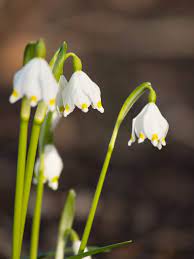 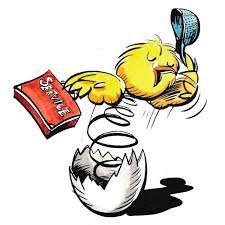 MarsHei alle sammenDa var det endelig vår, eller i hvert fall vårmåned  Vi håper på en måned med masse vårtegn slik at vi kan følge med på hvordan naturen og været endrer seg etter årstidene.I februar har vi hatt karnevalsfeiring. Fra morgningen av hadde vi frilek, så hadde vi fellessamling sammen med krabben. I fellessamlingen fikk alle som ville komme opp å vise frem kostymet sitt til de andre. Så gikk vi i tog gjennom hele barnehagen mens vi spilte på instrumenter og sang. Vi avsluttet på fellesrommet med musikk og dans. Vi dekket langbord på fellesrommet og spiste hamburger med fastelavnsboller til dessert. Veldig kjekk dag sammen med barna. 
Ellers i februar så har vi hatt gruppedager med forskjellige aktiviteter, vi har vært i gymsalen, bakt grove boller og lært litt om samene i forbindelse med deres nasjonaldag. 
Fire og femåringene har avsluttet programmet «jegvet» som handler om følelser, vold og seksuelt overgrep. 
Vi har fremdeles fokus på lek, og skal ha dette som tema på avdelingsmøter, ped.møter, fagmøter, personalmøter og planleggingsdagene våre. Hos oss kan vi si at vi har flere typer lek i løpet av dagen. Etter frokost har vi en delvis barnestyrt lek, der barna får velge mellom tre til fire forskjellige aktiviteter/lek. Så har vi lekegrupper, der det er vi i personalet som deler barna opp i bestemte grupper på aktiviteter/leker. Og så har vi den barnestyrte frie leken som oftest skjer ute på ettermiddagen. Når vi setter opp lekegrupper bruker vi barns medbestemmelse og medvirkning i forhold til hvem vi setter sammen av barna, og i hvilke aktiviteter vi setter barna opp på. 
Vi har hatt flere ettermiddager inne i februar på grunn av våte klær. Vi har per nå bare et tørkeskap, og det er ikke plass til å tørke alt av uteklær når alle barna blir våte. Vi setter pris på at dere tar med våte klær hjem på dager der det er ekstra vått vær  Se også til at barna har skifteklær, og nok uteklær til et skift. 
Når vi er inne på ettermiddagene deler vi barna opp i lekegrupper. Resultatene fra brukerundersøkelsen er ute og ligger på hjemmesiden vår. Svarprosenten var på 54,8%. Vi har valgt oss ut informasjon, som det område vi skal jobbe ekstra med fra brukerundersøkelsen. Kom gjerne med innspill til hva vi kan jobbe videre med i forhold til informasjon.
Mer og mer informasjon vil komme ut i vigilo, og det er viktig at dere sjekker vigilo daglig for meldinger.
I mars skal vi ha en dag der barna kan ta med seg en leke hjemmefra i barnehagen, til lek og fremvisning i samling. Leken må være av størrelse som passer på hyllen til barna, og det kan ikke være lekevåpen. 
Vi skal ha fellessamling med krabben i slutten av mars, og temaet blir påskeevangeliet. Samlingen blir klokken 09.30.Registrer fravær på hele dager i vigiloPass på at barnet har nok skiftetøy på plassen, og uteklær til å være ute i flere timerDere vil få utdelt påskeferielappen/registrering i vigilo som dere må fylle ut. Vi bruker disse til å sette opp nok ansatte på jobb i forhold til hvor mange barn som kommer. Personalet har ferie som skal avvikles, og det er viktig at vi får god oversikt over hvem som kommer i barnehagen. Det kan også være aktuelt å spørre dere som skal levere i påsken, om når dere skal levere og når dere skal hente de aktuelle dagene.UkeMandagTirsdagOnsdagTorsdagFredag91.Vi baker grove boller104.Lekegrupper5.Gruppedag6.Møtedag, lek med krabbebarna7.Gruppedag8.Femårsklubben Skal på svømmingGrove boller1111.Gymsal12.Gruppedag13.Møtedag, lek med krabbebarna14.Gruppedag15.Femårsklubben Skal på svømmingVi baker grove boller1218.Ta-med-leke-dag. EN leke19.Gruppedag20.Møtedag, lek med krabbebarna21.Fellessamling kl 09.3022.Femårsklubben Skal på svømmingGrove boller1325.Gymsal26.Gruppedag27.Åpen til kl 12.0028.SkjærtorsdagBHG STENGT29.LangfredagBHG STENGT141. april2. påskedagBHG STENGT2. aprilPlan.dagBHG STENGT3. aprilMøtedag, lek med krabbebarna4. aprilGruppedag5.aprilFemårsklubben Skal på svømmingGrove boller